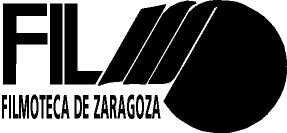 www.filmotecazaragoza.comPalacio de los Morlanes. Pza. San Carlos 4. 50001 Zaragoza. E-mail: filmoteca@pmaei.es  Tels. 976721853 y 976721854. Fax 976398740        www.filmotecazaragoza.comPalacio de los Morlanes. Pza. San Carlos 4. 50001 Zaragoza. E-mail: filmoteca@pmaei.es  Tels. 976721853 y 976721854. Fax 976398740        www.filmotecazaragoza.comPalacio de los Morlanes. Pza. San Carlos 4. 50001 Zaragoza. E-mail: filmoteca@pmaei.es  Tels. 976721853 y 976721854. Fax 976398740        www.filmotecazaragoza.comPalacio de los Morlanes. Pza. San Carlos 4. 50001 Zaragoza. E-mail: filmoteca@pmaei.es  Tels. 976721853 y 976721854. Fax 976398740        www.filmotecazaragoza.comPalacio de los Morlanes. Pza. San Carlos 4. 50001 Zaragoza. E-mail: filmoteca@pmaei.es  Tels. 976721853 y 976721854. Fax 976398740        3 – 7 NOVIEMBRE 2020                                      RASMIA – Organizado por Servicio de Juventud EL HUMOR EN LOS CINES AFRICANOSCENTENARIO ERIC ROHMERFESTIVAL FLAMENCO ZARAGOZAPresentación libro Nouvelle Vague – La ola que no cesa, Fernando Usón Forniés3 – 7 NOVIEMBRE 2020                                      RASMIA – Organizado por Servicio de Juventud EL HUMOR EN LOS CINES AFRICANOSCENTENARIO ERIC ROHMERFESTIVAL FLAMENCO ZARAGOZAPresentación libro Nouvelle Vague – La ola que no cesa, Fernando Usón Forniés3 – 7 NOVIEMBRE 2020                                      RASMIA – Organizado por Servicio de Juventud EL HUMOR EN LOS CINES AFRICANOSCENTENARIO ERIC ROHMERFESTIVAL FLAMENCO ZARAGOZAPresentación libro Nouvelle Vague – La ola que no cesa, Fernando Usón Forniés3 – 7 NOVIEMBRE 2020                                      RASMIA – Organizado por Servicio de Juventud EL HUMOR EN LOS CINES AFRICANOSCENTENARIO ERIC ROHMERFESTIVAL FLAMENCO ZARAGOZAPresentación libro Nouvelle Vague – La ola que no cesa, Fernando Usón Forniés3 – 7 NOVIEMBRE 2020                                      RASMIA – Organizado por Servicio de Juventud EL HUMOR EN LOS CINES AFRICANOSCENTENARIO ERIC ROHMERFESTIVAL FLAMENCO ZARAGOZAPresentación libro Nouvelle Vague – La ola que no cesa, Fernando Usón Forniés3 – 7 NOVIEMBRE 2020                                      RASMIA – Organizado por Servicio de Juventud EL HUMOR EN LOS CINES AFRICANOSCENTENARIO ERIC ROHMERFESTIVAL FLAMENCO ZARAGOZAPresentación libro Nouvelle Vague – La ola que no cesa, Fernando Usón Forniés3 – 7 NOVIEMBRE 2020                                      RASMIA – Organizado por Servicio de Juventud EL HUMOR EN LOS CINES AFRICANOSCENTENARIO ERIC ROHMERFESTIVAL FLAMENCO ZARAGOZAPresentación libro Nouvelle Vague – La ola que no cesa, Fernando Usón Forniés3 – 7 NOVIEMBRE 2020                                      RASMIA – Organizado por Servicio de Juventud EL HUMOR EN LOS CINES AFRICANOSCENTENARIO ERIC ROHMERFESTIVAL FLAMENCO ZARAGOZAPresentación libro Nouvelle Vague – La ola que no cesa, Fernando Usón Forniés3 – 7 NOVIEMBRE 2020                                      RASMIA – Organizado por Servicio de Juventud EL HUMOR EN LOS CINES AFRICANOSCENTENARIO ERIC ROHMERFESTIVAL FLAMENCO ZARAGOZAPresentación libro Nouvelle Vague – La ola que no cesa, Fernando Usón Forniés3 – 7 NOVIEMBRE 2020                                      RASMIA – Organizado por Servicio de Juventud EL HUMOR EN LOS CINES AFRICANOSCENTENARIO ERIC ROHMERFESTIVAL FLAMENCO ZARAGOZAPresentación libro Nouvelle Vague – La ola que no cesa, Fernando Usón Forniés3 – 7 NOVIEMBRE 2020                                      RASMIA – Organizado por Servicio de Juventud EL HUMOR EN LOS CINES AFRICANOSCENTENARIO ERIC ROHMERFESTIVAL FLAMENCO ZARAGOZAPresentación libro Nouvelle Vague – La ola que no cesa, Fernando Usón Forniés3 – 7 NOVIEMBRE 2020                                      RASMIA – Organizado por Servicio de Juventud EL HUMOR EN LOS CINES AFRICANOSCENTENARIO ERIC ROHMERFESTIVAL FLAMENCO ZARAGOZAPresentación libro Nouvelle Vague – La ola que no cesa, Fernando Usón Forniés3 – 7 NOVIEMBRE 2020                                      RASMIA – Organizado por Servicio de Juventud EL HUMOR EN LOS CINES AFRICANOSCENTENARIO ERIC ROHMERFESTIVAL FLAMENCO ZARAGOZAPresentación libro Nouvelle Vague – La ola que no cesa, Fernando Usón Forniés3 – 7 NOVIEMBRE 2020                                      RASMIA – Organizado por Servicio de Juventud EL HUMOR EN LOS CINES AFRICANOSCENTENARIO ERIC ROHMERFESTIVAL FLAMENCO ZARAGOZAPresentación libro Nouvelle Vague – La ola que no cesa, Fernando Usón Forniés                                                                                      MARTES 3                                                                                           MARTES 3                                                                                           MARTES 3                                                                                           MARTES 3                                                                                           MARTES 3                                                                                           MARTES 3                                                                                           MARTES 3                                                                                           MARTES 3                                                                                           MARTES 3                                                                                           MARTES 3                                                                                           MARTES 3                                                                                           MARTES 3                                                                                           MARTES 3                                                                                           MARTES 3                                                                                           MARTES 3                                                                                           MARTES 3                                                                                           MARTES 3                                                                                           MARTES 3                                                                                           MARTES 3                                                               20 h.: RASMIA (1) - POETAS NACIONALES. Moderado por Mª Ángeles Naval                                                           Rocío Acebal – Premio Hiperión de Poesía Joven 2020.                                                          20 h.: RASMIA (1) - POETAS NACIONALES. Moderado por Mª Ángeles Naval                                                           Rocío Acebal – Premio Hiperión de Poesía Joven 2020.                                                          20 h.: RASMIA (1) - POETAS NACIONALES. Moderado por Mª Ángeles Naval                                                           Rocío Acebal – Premio Hiperión de Poesía Joven 2020.                                                          20 h.: RASMIA (1) - POETAS NACIONALES. Moderado por Mª Ángeles Naval                                                           Rocío Acebal – Premio Hiperión de Poesía Joven 2020.                                                          20 h.: RASMIA (1) - POETAS NACIONALES. Moderado por Mª Ángeles Naval                                                           Rocío Acebal – Premio Hiperión de Poesía Joven 2020.                                                          20 h.: RASMIA (1) - POETAS NACIONALES. Moderado por Mª Ángeles Naval                                                           Rocío Acebal – Premio Hiperión de Poesía Joven 2020.                                                          20 h.: RASMIA (1) - POETAS NACIONALES. Moderado por Mª Ángeles Naval                                                           Rocío Acebal – Premio Hiperión de Poesía Joven 2020.                                                          20 h.: RASMIA (1) - POETAS NACIONALES. Moderado por Mª Ángeles Naval                                                           Rocío Acebal – Premio Hiperión de Poesía Joven 2020.                                                          20 h.: RASMIA (1) - POETAS NACIONALES. Moderado por Mª Ángeles Naval                                                           Rocío Acebal – Premio Hiperión de Poesía Joven 2020.                                                          20 h.: RASMIA (1) - POETAS NACIONALES. Moderado por Mª Ángeles Naval                                                           Rocío Acebal – Premio Hiperión de Poesía Joven 2020.                                                          20 h.: RASMIA (1) - POETAS NACIONALES. Moderado por Mª Ángeles Naval                                                           Rocío Acebal – Premio Hiperión de Poesía Joven 2020.                                                          20 h.: RASMIA (1) - POETAS NACIONALES. Moderado por Mª Ángeles Naval                                                           Rocío Acebal – Premio Hiperión de Poesía Joven 2020.                                                          20 h.: RASMIA (1) - POETAS NACIONALES. Moderado por Mª Ángeles Naval                                                           Rocío Acebal – Premio Hiperión de Poesía Joven 2020.                                                          20 h.: RASMIA (1) - POETAS NACIONALES. Moderado por Mª Ángeles Naval                                                           Rocío Acebal – Premio Hiperión de Poesía Joven 2020.                                                          20 h.: RASMIA (1) - POETAS NACIONALES. Moderado por Mª Ángeles Naval                                                           Rocío Acebal – Premio Hiperión de Poesía Joven 2020.                                                          20 h.: RASMIA (1) - POETAS NACIONALES. Moderado por Mª Ángeles Naval                                                           Rocío Acebal – Premio Hiperión de Poesía Joven 2020.                                                          20 h.: RASMIA (1) - POETAS NACIONALES. Moderado por Mª Ángeles Naval                                                           Rocío Acebal – Premio Hiperión de Poesía Joven 2020.                                                          20 h.: RASMIA (1) - POETAS NACIONALES. Moderado por Mª Ángeles Naval                                                           Rocío Acebal – Premio Hiperión de Poesía Joven 2020.                                                          20 h.: RASMIA (1) - POETAS NACIONALES. Moderado por Mª Ángeles Naval                                                           Rocío Acebal – Premio Hiperión de Poesía Joven 2020.                                                                                         MIÉRCOLES 4                                                                                         MIÉRCOLES 4                                                                                         MIÉRCOLES 4                                                                                         MIÉRCOLES 4                                                                                         MIÉRCOLES 4                                                                                         MIÉRCOLES 4                                                                                         MIÉRCOLES 4                                                                                         MIÉRCOLES 4                                                                                         MIÉRCOLES 4                                                                                         MIÉRCOLES 4                                                                                         MIÉRCOLES 4                                                                                         MIÉRCOLES 4                                                                                         MIÉRCOLES 4                                                                                         MIÉRCOLES 4                                                                                         MIÉRCOLES 4                                                                                         MIÉRCOLES 4                                                                                         MIÉRCOLES 4                                                                                         MIÉRCOLES 4                                                                                         MIÉRCOLES 4HUMOR AFRICANO (y 5) - EL HUMOR POÉTICO DE DJIBRIL DIOP MAMBÉTY:Le Franc, Djibril Diop Mambéty, 1994, Francia, Senegal, Suiza. VOSE.  45 min,  Hyènes, Djibril Diop Mambéty, 1992, Francia, Senegal, Suiza. 110 min. VOSE. Copia restaurada. HUMOR AFRICANO (y 5) - EL HUMOR POÉTICO DE DJIBRIL DIOP MAMBÉTY:Le Franc, Djibril Diop Mambéty, 1994, Francia, Senegal, Suiza. VOSE.  45 min,  Hyènes, Djibril Diop Mambéty, 1992, Francia, Senegal, Suiza. 110 min. VOSE. Copia restaurada. HUMOR AFRICANO (y 5) - EL HUMOR POÉTICO DE DJIBRIL DIOP MAMBÉTY:Le Franc, Djibril Diop Mambéty, 1994, Francia, Senegal, Suiza. VOSE.  45 min,  Hyènes, Djibril Diop Mambéty, 1992, Francia, Senegal, Suiza. 110 min. VOSE. Copia restaurada. HUMOR AFRICANO (y 5) - EL HUMOR POÉTICO DE DJIBRIL DIOP MAMBÉTY:Le Franc, Djibril Diop Mambéty, 1994, Francia, Senegal, Suiza. VOSE.  45 min,  Hyènes, Djibril Diop Mambéty, 1992, Francia, Senegal, Suiza. 110 min. VOSE. Copia restaurada. HUMOR AFRICANO (y 5) - EL HUMOR POÉTICO DE DJIBRIL DIOP MAMBÉTY:Le Franc, Djibril Diop Mambéty, 1994, Francia, Senegal, Suiza. VOSE.  45 min,  Hyènes, Djibril Diop Mambéty, 1992, Francia, Senegal, Suiza. 110 min. VOSE. Copia restaurada. HUMOR AFRICANO (y 5) - EL HUMOR POÉTICO DE DJIBRIL DIOP MAMBÉTY:Le Franc, Djibril Diop Mambéty, 1994, Francia, Senegal, Suiza. VOSE.  45 min,  Hyènes, Djibril Diop Mambéty, 1992, Francia, Senegal, Suiza. 110 min. VOSE. Copia restaurada. HUMOR AFRICANO (y 5) - EL HUMOR POÉTICO DE DJIBRIL DIOP MAMBÉTY:Le Franc, Djibril Diop Mambéty, 1994, Francia, Senegal, Suiza. VOSE.  45 min,  Hyènes, Djibril Diop Mambéty, 1992, Francia, Senegal, Suiza. 110 min. VOSE. Copia restaurada. HUMOR AFRICANO (y 5) - EL HUMOR POÉTICO DE DJIBRIL DIOP MAMBÉTY:Le Franc, Djibril Diop Mambéty, 1994, Francia, Senegal, Suiza. VOSE.  45 min,  Hyènes, Djibril Diop Mambéty, 1992, Francia, Senegal, Suiza. 110 min. VOSE. Copia restaurada. HUMOR AFRICANO (y 5) - EL HUMOR POÉTICO DE DJIBRIL DIOP MAMBÉTY:Le Franc, Djibril Diop Mambéty, 1994, Francia, Senegal, Suiza. VOSE.  45 min,  Hyènes, Djibril Diop Mambéty, 1992, Francia, Senegal, Suiza. 110 min. VOSE. Copia restaurada. HUMOR AFRICANO (y 5) - EL HUMOR POÉTICO DE DJIBRIL DIOP MAMBÉTY:Le Franc, Djibril Diop Mambéty, 1994, Francia, Senegal, Suiza. VOSE.  45 min,  Hyènes, Djibril Diop Mambéty, 1992, Francia, Senegal, Suiza. 110 min. VOSE. Copia restaurada. HUMOR AFRICANO (y 5) - EL HUMOR POÉTICO DE DJIBRIL DIOP MAMBÉTY:Le Franc, Djibril Diop Mambéty, 1994, Francia, Senegal, Suiza. VOSE.  45 min,  Hyènes, Djibril Diop Mambéty, 1992, Francia, Senegal, Suiza. 110 min. VOSE. Copia restaurada. HUMOR AFRICANO (y 5) - EL HUMOR POÉTICO DE DJIBRIL DIOP MAMBÉTY:Le Franc, Djibril Diop Mambéty, 1994, Francia, Senegal, Suiza. VOSE.  45 min,  Hyènes, Djibril Diop Mambéty, 1992, Francia, Senegal, Suiza. 110 min. VOSE. Copia restaurada. HUMOR AFRICANO (y 5) - EL HUMOR POÉTICO DE DJIBRIL DIOP MAMBÉTY:Le Franc, Djibril Diop Mambéty, 1994, Francia, Senegal, Suiza. VOSE.  45 min,  Hyènes, Djibril Diop Mambéty, 1992, Francia, Senegal, Suiza. 110 min. VOSE. Copia restaurada. HUMOR AFRICANO (y 5) - EL HUMOR POÉTICO DE DJIBRIL DIOP MAMBÉTY:Le Franc, Djibril Diop Mambéty, 1994, Francia, Senegal, Suiza. VOSE.  45 min,  Hyènes, Djibril Diop Mambéty, 1992, Francia, Senegal, Suiza. 110 min. VOSE. Copia restaurada. HUMOR AFRICANO (y 5) - EL HUMOR POÉTICO DE DJIBRIL DIOP MAMBÉTY:Le Franc, Djibril Diop Mambéty, 1994, Francia, Senegal, Suiza. VOSE.  45 min,  Hyènes, Djibril Diop Mambéty, 1992, Francia, Senegal, Suiza. 110 min. VOSE. Copia restaurada. HUMOR AFRICANO (y 5) - EL HUMOR POÉTICO DE DJIBRIL DIOP MAMBÉTY:Le Franc, Djibril Diop Mambéty, 1994, Francia, Senegal, Suiza. VOSE.  45 min,  Hyènes, Djibril Diop Mambéty, 1992, Francia, Senegal, Suiza. 110 min. VOSE. Copia restaurada. HUMOR AFRICANO (y 5) - EL HUMOR POÉTICO DE DJIBRIL DIOP MAMBÉTY:Le Franc, Djibril Diop Mambéty, 1994, Francia, Senegal, Suiza. VOSE.  45 min,  Hyènes, Djibril Diop Mambéty, 1992, Francia, Senegal, Suiza. 110 min. VOSE. Copia restaurada. HUMOR AFRICANO (y 5) - EL HUMOR POÉTICO DE DJIBRIL DIOP MAMBÉTY:Le Franc, Djibril Diop Mambéty, 1994, Francia, Senegal, Suiza. VOSE.  45 min,  Hyènes, Djibril Diop Mambéty, 1992, Francia, Senegal, Suiza. 110 min. VOSE. Copia restaurada. HUMOR AFRICANO (y 5) - EL HUMOR POÉTICO DE DJIBRIL DIOP MAMBÉTY:Le Franc, Djibril Diop Mambéty, 1994, Francia, Senegal, Suiza. VOSE.  45 min,  Hyènes, Djibril Diop Mambéty, 1992, Francia, Senegal, Suiza. 110 min. VOSE. Copia restaurada.                                                                                            JUEVES 5                                                                                           JUEVES 5                                                                                           JUEVES 5                                                                                           JUEVES 5                                                                                           JUEVES 5                                                                                           JUEVES 5                                                                                           JUEVES 5                                                                                           JUEVES 5                                                                                           JUEVES 5                                                                                           JUEVES 5                                                                                           JUEVES 5                                                                                           JUEVES 5                                                                                           JUEVES 5                                                                                           JUEVES 5                                                                                           JUEVES 5                                                                                           JUEVES 5                                                                                           JUEVES 5                                                                                           JUEVES 5                                                                                           JUEVES 518 h.: ROHMER (5):Conte de printemps / Cuento de primavera, Eric Rohmer, 1990.Int.: Anne Teyssèdre, Hugues Quester, Eloïse Bennett, Sophie Robin.Francia. VOSE. 108 min.18 h.: ROHMER (5):Conte de printemps / Cuento de primavera, Eric Rohmer, 1990.Int.: Anne Teyssèdre, Hugues Quester, Eloïse Bennett, Sophie Robin.Francia. VOSE. 108 min.18 h.: ROHMER (5):Conte de printemps / Cuento de primavera, Eric Rohmer, 1990.Int.: Anne Teyssèdre, Hugues Quester, Eloïse Bennett, Sophie Robin.Francia. VOSE. 108 min.18 h.: ROHMER (5):Conte de printemps / Cuento de primavera, Eric Rohmer, 1990.Int.: Anne Teyssèdre, Hugues Quester, Eloïse Bennett, Sophie Robin.Francia. VOSE. 108 min.18 h.: ROHMER (5):Conte de printemps / Cuento de primavera, Eric Rohmer, 1990.Int.: Anne Teyssèdre, Hugues Quester, Eloïse Bennett, Sophie Robin.Francia. VOSE. 108 min.18 h.: ROHMER (5):Conte de printemps / Cuento de primavera, Eric Rohmer, 1990.Int.: Anne Teyssèdre, Hugues Quester, Eloïse Bennett, Sophie Robin.Francia. VOSE. 108 min.18 h.: ROHMER (5):Conte de printemps / Cuento de primavera, Eric Rohmer, 1990.Int.: Anne Teyssèdre, Hugues Quester, Eloïse Bennett, Sophie Robin.Francia. VOSE. 108 min.18 h.: ROHMER (5):Conte de printemps / Cuento de primavera, Eric Rohmer, 1990.Int.: Anne Teyssèdre, Hugues Quester, Eloïse Bennett, Sophie Robin.Francia. VOSE. 108 min.20,30 h.: FLAMENCO (y 1):Presentación Libro Flamenco y cine, Carlos Aguilar, Anita Hass.Editorial Cátedra. 2019Presentado por Carlos Aguilar y Leandro Martínez. Impulso, Emilio Belmonte, 2017.Documental sobre la bailaora y coreógrafa Rocío Molina.Francia, España. 85 min.20,30 h.: FLAMENCO (y 1):Presentación Libro Flamenco y cine, Carlos Aguilar, Anita Hass.Editorial Cátedra. 2019Presentado por Carlos Aguilar y Leandro Martínez. Impulso, Emilio Belmonte, 2017.Documental sobre la bailaora y coreógrafa Rocío Molina.Francia, España. 85 min.20,30 h.: FLAMENCO (y 1):Presentación Libro Flamenco y cine, Carlos Aguilar, Anita Hass.Editorial Cátedra. 2019Presentado por Carlos Aguilar y Leandro Martínez. Impulso, Emilio Belmonte, 2017.Documental sobre la bailaora y coreógrafa Rocío Molina.Francia, España. 85 min.20,30 h.: FLAMENCO (y 1):Presentación Libro Flamenco y cine, Carlos Aguilar, Anita Hass.Editorial Cátedra. 2019Presentado por Carlos Aguilar y Leandro Martínez. Impulso, Emilio Belmonte, 2017.Documental sobre la bailaora y coreógrafa Rocío Molina.Francia, España. 85 min.20,30 h.: FLAMENCO (y 1):Presentación Libro Flamenco y cine, Carlos Aguilar, Anita Hass.Editorial Cátedra. 2019Presentado por Carlos Aguilar y Leandro Martínez. Impulso, Emilio Belmonte, 2017.Documental sobre la bailaora y coreógrafa Rocío Molina.Francia, España. 85 min.20,30 h.: FLAMENCO (y 1):Presentación Libro Flamenco y cine, Carlos Aguilar, Anita Hass.Editorial Cátedra. 2019Presentado por Carlos Aguilar y Leandro Martínez. Impulso, Emilio Belmonte, 2017.Documental sobre la bailaora y coreógrafa Rocío Molina.Francia, España. 85 min.20,30 h.: FLAMENCO (y 1):Presentación Libro Flamenco y cine, Carlos Aguilar, Anita Hass.Editorial Cátedra. 2019Presentado por Carlos Aguilar y Leandro Martínez. Impulso, Emilio Belmonte, 2017.Documental sobre la bailaora y coreógrafa Rocío Molina.Francia, España. 85 min.20,30 h.: FLAMENCO (y 1):Presentación Libro Flamenco y cine, Carlos Aguilar, Anita Hass.Editorial Cátedra. 2019Presentado por Carlos Aguilar y Leandro Martínez. Impulso, Emilio Belmonte, 2017.Documental sobre la bailaora y coreógrafa Rocío Molina.Francia, España. 85 min.20,30 h.: FLAMENCO (y 1):Presentación Libro Flamenco y cine, Carlos Aguilar, Anita Hass.Editorial Cátedra. 2019Presentado por Carlos Aguilar y Leandro Martínez. Impulso, Emilio Belmonte, 2017.Documental sobre la bailaora y coreógrafa Rocío Molina.Francia, España. 85 min.20,30 h.: FLAMENCO (y 1):Presentación Libro Flamenco y cine, Carlos Aguilar, Anita Hass.Editorial Cátedra. 2019Presentado por Carlos Aguilar y Leandro Martínez. Impulso, Emilio Belmonte, 2017.Documental sobre la bailaora y coreógrafa Rocío Molina.Francia, España. 85 min.20,30 h.: FLAMENCO (y 1):Presentación Libro Flamenco y cine, Carlos Aguilar, Anita Hass.Editorial Cátedra. 2019Presentado por Carlos Aguilar y Leandro Martínez. Impulso, Emilio Belmonte, 2017.Documental sobre la bailaora y coreógrafa Rocío Molina.Francia, España. 85 min.                                                                                       VIERNES 6                                                                                       VIERNES 6                                                                                       VIERNES 6                                                                                       VIERNES 6                                                                                       VIERNES 6                                                                                       VIERNES 6                                                                                       VIERNES 6                                                                                       VIERNES 6                                                                                       VIERNES 6                                                                                       VIERNES 6                                                                                       VIERNES 6                                                                                       VIERNES 6                                                                                       VIERNES 6                                                                                       VIERNES 6                                                                                       VIERNES 6                                                                                       VIERNES 6                                                                                       VIERNES 6                                                                                       VIERNES 6                                                                                       VIERNES 618 h.: ROHMER (6):Conte d’hiver / Cuento de invierno, Eric Rohmer, 1992.Int.: Charlotte Véry, Fréderic van den Driessche, Michel Voletti, Hervé Furic.Francia. VOSE. 114 min.18 h.: ROHMER (6):Conte d’hiver / Cuento de invierno, Eric Rohmer, 1992.Int.: Charlotte Véry, Fréderic van den Driessche, Michel Voletti, Hervé Furic.Francia. VOSE. 114 min.18 h.: ROHMER (6):Conte d’hiver / Cuento de invierno, Eric Rohmer, 1992.Int.: Charlotte Véry, Fréderic van den Driessche, Michel Voletti, Hervé Furic.Francia. VOSE. 114 min.18 h.: ROHMER (6):Conte d’hiver / Cuento de invierno, Eric Rohmer, 1992.Int.: Charlotte Véry, Fréderic van den Driessche, Michel Voletti, Hervé Furic.Francia. VOSE. 114 min.18 h.: ROHMER (6):Conte d’hiver / Cuento de invierno, Eric Rohmer, 1992.Int.: Charlotte Véry, Fréderic van den Driessche, Michel Voletti, Hervé Furic.Francia. VOSE. 114 min.18 h.: ROHMER (6):Conte d’hiver / Cuento de invierno, Eric Rohmer, 1992.Int.: Charlotte Véry, Fréderic van den Driessche, Michel Voletti, Hervé Furic.Francia. VOSE. 114 min.18 h.: ROHMER (6):Conte d’hiver / Cuento de invierno, Eric Rohmer, 1992.Int.: Charlotte Véry, Fréderic van den Driessche, Michel Voletti, Hervé Furic.Francia. VOSE. 114 min.18 h.: ROHMER (6):Conte d’hiver / Cuento de invierno, Eric Rohmer, 1992.Int.: Charlotte Véry, Fréderic van den Driessche, Michel Voletti, Hervé Furic.Francia. VOSE. 114 min.18 h.: ROHMER (6):Conte d’hiver / Cuento de invierno, Eric Rohmer, 1992.Int.: Charlotte Véry, Fréderic van den Driessche, Michel Voletti, Hervé Furic.Francia. VOSE. 114 min.18 h.: ROHMER (6):Conte d’hiver / Cuento de invierno, Eric Rohmer, 1992.Int.: Charlotte Véry, Fréderic van den Driessche, Michel Voletti, Hervé Furic.Francia. VOSE. 114 min.18 h.: ROHMER (6):Conte d’hiver / Cuento de invierno, Eric Rohmer, 1992.Int.: Charlotte Véry, Fréderic van den Driessche, Michel Voletti, Hervé Furic.Francia. VOSE. 114 min.18 h.: ROHMER (6):Conte d’hiver / Cuento de invierno, Eric Rohmer, 1992.Int.: Charlotte Véry, Fréderic van den Driessche, Michel Voletti, Hervé Furic.Francia. VOSE. 114 min.18 h.: ROHMER (6):Conte d’hiver / Cuento de invierno, Eric Rohmer, 1992.Int.: Charlotte Véry, Fréderic van den Driessche, Michel Voletti, Hervé Furic.Francia. VOSE. 114 min.18 h.: ROHMER (6):Conte d’hiver / Cuento de invierno, Eric Rohmer, 1992.Int.: Charlotte Véry, Fréderic van den Driessche, Michel Voletti, Hervé Furic.Francia. VOSE. 114 min.18 h.: ROHMER (6):Conte d’hiver / Cuento de invierno, Eric Rohmer, 1992.Int.: Charlotte Véry, Fréderic van den Driessche, Michel Voletti, Hervé Furic.Francia. VOSE. 114 min.18 h.: ROHMER (6):Conte d’hiver / Cuento de invierno, Eric Rohmer, 1992.Int.: Charlotte Véry, Fréderic van den Driessche, Michel Voletti, Hervé Furic.Francia. VOSE. 114 min.18 h.: ROHMER (6):Conte d’hiver / Cuento de invierno, Eric Rohmer, 1992.Int.: Charlotte Véry, Fréderic van den Driessche, Michel Voletti, Hervé Furic.Francia. VOSE. 114 min.18 h.: ROHMER (6):Conte d’hiver / Cuento de invierno, Eric Rohmer, 1992.Int.: Charlotte Véry, Fréderic van den Driessche, Michel Voletti, Hervé Furic.Francia. VOSE. 114 min.18 h.: ROHMER (6):Conte d’hiver / Cuento de invierno, Eric Rohmer, 1992.Int.: Charlotte Véry, Fréderic van den Driessche, Michel Voletti, Hervé Furic.Francia. VOSE. 114 min.18 h.: ROHMER (6):Conte d’hiver / Cuento de invierno, Eric Rohmer, 1992.Int.: Charlotte Véry, Fréderic van den Driessche, Michel Voletti, Hervé Furic.Francia. VOSE. 114 min.                                                                                       SÁBADO  7                                                                                       SÁBADO  7                                                                                       SÁBADO  7                                                                                       SÁBADO  7                                                                                       SÁBADO  7                                                                                       SÁBADO  7                                                                                       SÁBADO  7                                                                                       SÁBADO  7                                                                                       SÁBADO  7                                                                                       SÁBADO  7                                                                                       SÁBADO  7                                                                                       SÁBADO  7                                                                                       SÁBADO  7                                                                                       SÁBADO  7                                                                                       SÁBADO  7                                                                                       SÁBADO  7                                                                                       SÁBADO  7                                                                                       SÁBADO  7                                                                                       SÁBADO  7         19 h.:  Presentación Libro NOUVELLE VAGUE. LA OLA QUE NO CESA, Fernando Usón Forniés. Desfiladero Ediciones.Presentado por Fernando Usón Forniés y Leandro Martínez Joven.À bout de souffle/ Al final de la escapada, Jean-Luc Godard, 1960.Int.: Jean-Paul Belmondo, Jean Seberg, Daniel Boulanger.Francia. VOSE. 89 min. 35 mm.         19 h.:  Presentación Libro NOUVELLE VAGUE. LA OLA QUE NO CESA, Fernando Usón Forniés. Desfiladero Ediciones.Presentado por Fernando Usón Forniés y Leandro Martínez Joven.À bout de souffle/ Al final de la escapada, Jean-Luc Godard, 1960.Int.: Jean-Paul Belmondo, Jean Seberg, Daniel Boulanger.Francia. VOSE. 89 min. 35 mm.         19 h.:  Presentación Libro NOUVELLE VAGUE. LA OLA QUE NO CESA, Fernando Usón Forniés. Desfiladero Ediciones.Presentado por Fernando Usón Forniés y Leandro Martínez Joven.À bout de souffle/ Al final de la escapada, Jean-Luc Godard, 1960.Int.: Jean-Paul Belmondo, Jean Seberg, Daniel Boulanger.Francia. VOSE. 89 min. 35 mm.         19 h.:  Presentación Libro NOUVELLE VAGUE. LA OLA QUE NO CESA, Fernando Usón Forniés. Desfiladero Ediciones.Presentado por Fernando Usón Forniés y Leandro Martínez Joven.À bout de souffle/ Al final de la escapada, Jean-Luc Godard, 1960.Int.: Jean-Paul Belmondo, Jean Seberg, Daniel Boulanger.Francia. VOSE. 89 min. 35 mm.         19 h.:  Presentación Libro NOUVELLE VAGUE. LA OLA QUE NO CESA, Fernando Usón Forniés. Desfiladero Ediciones.Presentado por Fernando Usón Forniés y Leandro Martínez Joven.À bout de souffle/ Al final de la escapada, Jean-Luc Godard, 1960.Int.: Jean-Paul Belmondo, Jean Seberg, Daniel Boulanger.Francia. VOSE. 89 min. 35 mm.         19 h.:  Presentación Libro NOUVELLE VAGUE. LA OLA QUE NO CESA, Fernando Usón Forniés. Desfiladero Ediciones.Presentado por Fernando Usón Forniés y Leandro Martínez Joven.À bout de souffle/ Al final de la escapada, Jean-Luc Godard, 1960.Int.: Jean-Paul Belmondo, Jean Seberg, Daniel Boulanger.Francia. VOSE. 89 min. 35 mm.         19 h.:  Presentación Libro NOUVELLE VAGUE. LA OLA QUE NO CESA, Fernando Usón Forniés. Desfiladero Ediciones.Presentado por Fernando Usón Forniés y Leandro Martínez Joven.À bout de souffle/ Al final de la escapada, Jean-Luc Godard, 1960.Int.: Jean-Paul Belmondo, Jean Seberg, Daniel Boulanger.Francia. VOSE. 89 min. 35 mm.         19 h.:  Presentación Libro NOUVELLE VAGUE. LA OLA QUE NO CESA, Fernando Usón Forniés. Desfiladero Ediciones.Presentado por Fernando Usón Forniés y Leandro Martínez Joven.À bout de souffle/ Al final de la escapada, Jean-Luc Godard, 1960.Int.: Jean-Paul Belmondo, Jean Seberg, Daniel Boulanger.Francia. VOSE. 89 min. 35 mm.         19 h.:  Presentación Libro NOUVELLE VAGUE. LA OLA QUE NO CESA, Fernando Usón Forniés. Desfiladero Ediciones.Presentado por Fernando Usón Forniés y Leandro Martínez Joven.À bout de souffle/ Al final de la escapada, Jean-Luc Godard, 1960.Int.: Jean-Paul Belmondo, Jean Seberg, Daniel Boulanger.Francia. VOSE. 89 min. 35 mm.         19 h.:  Presentación Libro NOUVELLE VAGUE. LA OLA QUE NO CESA, Fernando Usón Forniés. Desfiladero Ediciones.Presentado por Fernando Usón Forniés y Leandro Martínez Joven.À bout de souffle/ Al final de la escapada, Jean-Luc Godard, 1960.Int.: Jean-Paul Belmondo, Jean Seberg, Daniel Boulanger.Francia. VOSE. 89 min. 35 mm.         19 h.:  Presentación Libro NOUVELLE VAGUE. LA OLA QUE NO CESA, Fernando Usón Forniés. Desfiladero Ediciones.Presentado por Fernando Usón Forniés y Leandro Martínez Joven.À bout de souffle/ Al final de la escapada, Jean-Luc Godard, 1960.Int.: Jean-Paul Belmondo, Jean Seberg, Daniel Boulanger.Francia. VOSE. 89 min. 35 mm.         19 h.:  Presentación Libro NOUVELLE VAGUE. LA OLA QUE NO CESA, Fernando Usón Forniés. Desfiladero Ediciones.Presentado por Fernando Usón Forniés y Leandro Martínez Joven.À bout de souffle/ Al final de la escapada, Jean-Luc Godard, 1960.Int.: Jean-Paul Belmondo, Jean Seberg, Daniel Boulanger.Francia. VOSE. 89 min. 35 mm.         19 h.:  Presentación Libro NOUVELLE VAGUE. LA OLA QUE NO CESA, Fernando Usón Forniés. Desfiladero Ediciones.Presentado por Fernando Usón Forniés y Leandro Martínez Joven.À bout de souffle/ Al final de la escapada, Jean-Luc Godard, 1960.Int.: Jean-Paul Belmondo, Jean Seberg, Daniel Boulanger.Francia. VOSE. 89 min. 35 mm.         19 h.:  Presentación Libro NOUVELLE VAGUE. LA OLA QUE NO CESA, Fernando Usón Forniés. Desfiladero Ediciones.Presentado por Fernando Usón Forniés y Leandro Martínez Joven.À bout de souffle/ Al final de la escapada, Jean-Luc Godard, 1960.Int.: Jean-Paul Belmondo, Jean Seberg, Daniel Boulanger.Francia. VOSE. 89 min. 35 mm.         19 h.:  Presentación Libro NOUVELLE VAGUE. LA OLA QUE NO CESA, Fernando Usón Forniés. Desfiladero Ediciones.Presentado por Fernando Usón Forniés y Leandro Martínez Joven.À bout de souffle/ Al final de la escapada, Jean-Luc Godard, 1960.Int.: Jean-Paul Belmondo, Jean Seberg, Daniel Boulanger.Francia. VOSE. 89 min. 35 mm.         19 h.:  Presentación Libro NOUVELLE VAGUE. LA OLA QUE NO CESA, Fernando Usón Forniés. Desfiladero Ediciones.Presentado por Fernando Usón Forniés y Leandro Martínez Joven.À bout de souffle/ Al final de la escapada, Jean-Luc Godard, 1960.Int.: Jean-Paul Belmondo, Jean Seberg, Daniel Boulanger.Francia. VOSE. 89 min. 35 mm.         19 h.:  Presentación Libro NOUVELLE VAGUE. LA OLA QUE NO CESA, Fernando Usón Forniés. Desfiladero Ediciones.Presentado por Fernando Usón Forniés y Leandro Martínez Joven.À bout de souffle/ Al final de la escapada, Jean-Luc Godard, 1960.Int.: Jean-Paul Belmondo, Jean Seberg, Daniel Boulanger.Francia. VOSE. 89 min. 35 mm.         19 h.:  Presentación Libro NOUVELLE VAGUE. LA OLA QUE NO CESA, Fernando Usón Forniés. Desfiladero Ediciones.Presentado por Fernando Usón Forniés y Leandro Martínez Joven.À bout de souffle/ Al final de la escapada, Jean-Luc Godard, 1960.Int.: Jean-Paul Belmondo, Jean Seberg, Daniel Boulanger.Francia. VOSE. 89 min. 35 mm.         19 h.:  Presentación Libro NOUVELLE VAGUE. LA OLA QUE NO CESA, Fernando Usón Forniés. Desfiladero Ediciones.Presentado por Fernando Usón Forniés y Leandro Martínez Joven.À bout de souffle/ Al final de la escapada, Jean-Luc Godard, 1960.Int.: Jean-Paul Belmondo, Jean Seberg, Daniel Boulanger.Francia. VOSE. 89 min. 35 mm.         19 h.:  Presentación Libro NOUVELLE VAGUE. LA OLA QUE NO CESA, Fernando Usón Forniés. Desfiladero Ediciones.Presentado por Fernando Usón Forniés y Leandro Martínez Joven.À bout de souffle/ Al final de la escapada, Jean-Luc Godard, 1960.Int.: Jean-Paul Belmondo, Jean Seberg, Daniel Boulanger.Francia. VOSE. 89 min. 35 mm.         19 h.:  Presentación Libro NOUVELLE VAGUE. LA OLA QUE NO CESA, Fernando Usón Forniés. Desfiladero Ediciones.Presentado por Fernando Usón Forniés y Leandro Martínez Joven.À bout de souffle/ Al final de la escapada, Jean-Luc Godard, 1960.Int.: Jean-Paul Belmondo, Jean Seberg, Daniel Boulanger.Francia. VOSE. 89 min. 35 mm.Agradecemos la colaboración de Festival de Cine de Barcelona. Fernando Usón, Leandro Martínez (Zaragoza),Instituto Francés (Zaragoza), Festival de Cine Africano de Tarifa (Tarifa - Cádiz), Asociación Al Tarab (Tarifa, Cádiz), Carolina Hernández AREA (Zaragoza) Carlos Aguilar (Madrid). Servicio de Juventud- Ayuntamiento de Zaragoza. Ana Puyol (Zaragoza). Agradecemos la colaboración de Festival de Cine de Barcelona. Fernando Usón, Leandro Martínez (Zaragoza),Instituto Francés (Zaragoza), Festival de Cine Africano de Tarifa (Tarifa - Cádiz), Asociación Al Tarab (Tarifa, Cádiz), Carolina Hernández AREA (Zaragoza) Carlos Aguilar (Madrid). Servicio de Juventud- Ayuntamiento de Zaragoza. Ana Puyol (Zaragoza). Agradecemos la colaboración de Festival de Cine de Barcelona. Fernando Usón, Leandro Martínez (Zaragoza),Instituto Francés (Zaragoza), Festival de Cine Africano de Tarifa (Tarifa - Cádiz), Asociación Al Tarab (Tarifa, Cádiz), Carolina Hernández AREA (Zaragoza) Carlos Aguilar (Madrid). Servicio de Juventud- Ayuntamiento de Zaragoza. Ana Puyol (Zaragoza). Agradecemos la colaboración de Festival de Cine de Barcelona. Fernando Usón, Leandro Martínez (Zaragoza),Instituto Francés (Zaragoza), Festival de Cine Africano de Tarifa (Tarifa - Cádiz), Asociación Al Tarab (Tarifa, Cádiz), Carolina Hernández AREA (Zaragoza) Carlos Aguilar (Madrid). Servicio de Juventud- Ayuntamiento de Zaragoza. Ana Puyol (Zaragoza). Agradecemos la colaboración de Festival de Cine de Barcelona. Fernando Usón, Leandro Martínez (Zaragoza),Instituto Francés (Zaragoza), Festival de Cine Africano de Tarifa (Tarifa - Cádiz), Asociación Al Tarab (Tarifa, Cádiz), Carolina Hernández AREA (Zaragoza) Carlos Aguilar (Madrid). Servicio de Juventud- Ayuntamiento de Zaragoza. Ana Puyol (Zaragoza). Agradecemos la colaboración de Festival de Cine de Barcelona. Fernando Usón, Leandro Martínez (Zaragoza),Instituto Francés (Zaragoza), Festival de Cine Africano de Tarifa (Tarifa - Cádiz), Asociación Al Tarab (Tarifa, Cádiz), Carolina Hernández AREA (Zaragoza) Carlos Aguilar (Madrid). Servicio de Juventud- Ayuntamiento de Zaragoza. Ana Puyol (Zaragoza). Agradecemos la colaboración de Festival de Cine de Barcelona. Fernando Usón, Leandro Martínez (Zaragoza),Instituto Francés (Zaragoza), Festival de Cine Africano de Tarifa (Tarifa - Cádiz), Asociación Al Tarab (Tarifa, Cádiz), Carolina Hernández AREA (Zaragoza) Carlos Aguilar (Madrid). Servicio de Juventud- Ayuntamiento de Zaragoza. Ana Puyol (Zaragoza). Agradecemos la colaboración de Festival de Cine de Barcelona. Fernando Usón, Leandro Martínez (Zaragoza),Instituto Francés (Zaragoza), Festival de Cine Africano de Tarifa (Tarifa - Cádiz), Asociación Al Tarab (Tarifa, Cádiz), Carolina Hernández AREA (Zaragoza) Carlos Aguilar (Madrid). Servicio de Juventud- Ayuntamiento de Zaragoza. Ana Puyol (Zaragoza). Agradecemos la colaboración de Festival de Cine de Barcelona. Fernando Usón, Leandro Martínez (Zaragoza),Instituto Francés (Zaragoza), Festival de Cine Africano de Tarifa (Tarifa - Cádiz), Asociación Al Tarab (Tarifa, Cádiz), Carolina Hernández AREA (Zaragoza) Carlos Aguilar (Madrid). Servicio de Juventud- Ayuntamiento de Zaragoza. Ana Puyol (Zaragoza). Agradecemos la colaboración de Festival de Cine de Barcelona. Fernando Usón, Leandro Martínez (Zaragoza),Instituto Francés (Zaragoza), Festival de Cine Africano de Tarifa (Tarifa - Cádiz), Asociación Al Tarab (Tarifa, Cádiz), Carolina Hernández AREA (Zaragoza) Carlos Aguilar (Madrid). Servicio de Juventud- Ayuntamiento de Zaragoza. Ana Puyol (Zaragoza). Agradecemos la colaboración de Festival de Cine de Barcelona. Fernando Usón, Leandro Martínez (Zaragoza),Instituto Francés (Zaragoza), Festival de Cine Africano de Tarifa (Tarifa - Cádiz), Asociación Al Tarab (Tarifa, Cádiz), Carolina Hernández AREA (Zaragoza) Carlos Aguilar (Madrid). Servicio de Juventud- Ayuntamiento de Zaragoza. Ana Puyol (Zaragoza). Agradecemos la colaboración de Festival de Cine de Barcelona. Fernando Usón, Leandro Martínez (Zaragoza),Instituto Francés (Zaragoza), Festival de Cine Africano de Tarifa (Tarifa - Cádiz), Asociación Al Tarab (Tarifa, Cádiz), Carolina Hernández AREA (Zaragoza) Carlos Aguilar (Madrid). Servicio de Juventud- Ayuntamiento de Zaragoza. Ana Puyol (Zaragoza). Agradecemos la colaboración de Festival de Cine de Barcelona. Fernando Usón, Leandro Martínez (Zaragoza),Instituto Francés (Zaragoza), Festival de Cine Africano de Tarifa (Tarifa - Cádiz), Asociación Al Tarab (Tarifa, Cádiz), Carolina Hernández AREA (Zaragoza) Carlos Aguilar (Madrid). Servicio de Juventud- Ayuntamiento de Zaragoza. Ana Puyol (Zaragoza). Agradecemos la colaboración de Festival de Cine de Barcelona. Fernando Usón, Leandro Martínez (Zaragoza),Instituto Francés (Zaragoza), Festival de Cine Africano de Tarifa (Tarifa - Cádiz), Asociación Al Tarab (Tarifa, Cádiz), Carolina Hernández AREA (Zaragoza) Carlos Aguilar (Madrid). Servicio de Juventud- Ayuntamiento de Zaragoza. Ana Puyol (Zaragoza). Agradecemos la colaboración de Festival de Cine de Barcelona. Fernando Usón, Leandro Martínez (Zaragoza),Instituto Francés (Zaragoza), Festival de Cine Africano de Tarifa (Tarifa - Cádiz), Asociación Al Tarab (Tarifa, Cádiz), Carolina Hernández AREA (Zaragoza) Carlos Aguilar (Madrid). Servicio de Juventud- Ayuntamiento de Zaragoza. Ana Puyol (Zaragoza). Agradecemos la colaboración de Festival de Cine de Barcelona. Fernando Usón, Leandro Martínez (Zaragoza),Instituto Francés (Zaragoza), Festival de Cine Africano de Tarifa (Tarifa - Cádiz), Asociación Al Tarab (Tarifa, Cádiz), Carolina Hernández AREA (Zaragoza) Carlos Aguilar (Madrid). Servicio de Juventud- Ayuntamiento de Zaragoza. Ana Puyol (Zaragoza). Agradecemos la colaboración de Festival de Cine de Barcelona. Fernando Usón, Leandro Martínez (Zaragoza),Instituto Francés (Zaragoza), Festival de Cine Africano de Tarifa (Tarifa - Cádiz), Asociación Al Tarab (Tarifa, Cádiz), Carolina Hernández AREA (Zaragoza) Carlos Aguilar (Madrid). Servicio de Juventud- Ayuntamiento de Zaragoza. Ana Puyol (Zaragoza). Agradecemos la colaboración de Festival de Cine de Barcelona. Fernando Usón, Leandro Martínez (Zaragoza),Instituto Francés (Zaragoza), Festival de Cine Africano de Tarifa (Tarifa - Cádiz), Asociación Al Tarab (Tarifa, Cádiz), Carolina Hernández AREA (Zaragoza) Carlos Aguilar (Madrid). Servicio de Juventud- Ayuntamiento de Zaragoza. Ana Puyol (Zaragoza). Agradecemos la colaboración de Festival de Cine de Barcelona. Fernando Usón, Leandro Martínez (Zaragoza),Instituto Francés (Zaragoza), Festival de Cine Africano de Tarifa (Tarifa - Cádiz), Asociación Al Tarab (Tarifa, Cádiz), Carolina Hernández AREA (Zaragoza) Carlos Aguilar (Madrid). Servicio de Juventud- Ayuntamiento de Zaragoza. Ana Puyol (Zaragoza). Agradecemos la colaboración de Festival de Cine de Barcelona. Fernando Usón, Leandro Martínez (Zaragoza),Instituto Francés (Zaragoza), Festival de Cine Africano de Tarifa (Tarifa - Cádiz), Asociación Al Tarab (Tarifa, Cádiz), Carolina Hernández AREA (Zaragoza) Carlos Aguilar (Madrid). Servicio de Juventud- Ayuntamiento de Zaragoza. Ana Puyol (Zaragoza). Agradecemos la colaboración de Festival de Cine de Barcelona. Fernando Usón, Leandro Martínez (Zaragoza),Instituto Francés (Zaragoza), Festival de Cine Africano de Tarifa (Tarifa - Cádiz), Asociación Al Tarab (Tarifa, Cádiz), Carolina Hernández AREA (Zaragoza) Carlos Aguilar (Madrid). Servicio de Juventud- Ayuntamiento de Zaragoza. Ana Puyol (Zaragoza). Agradecemos la colaboración de Festival de Cine de Barcelona. Fernando Usón, Leandro Martínez (Zaragoza),Instituto Francés (Zaragoza), Festival de Cine Africano de Tarifa (Tarifa - Cádiz), Asociación Al Tarab (Tarifa, Cádiz), Carolina Hernández AREA (Zaragoza) Carlos Aguilar (Madrid). Servicio de Juventud- Ayuntamiento de Zaragoza. Ana Puyol (Zaragoza). VO Versión original    VE Versión en castellano      VOSE Versión original subtítulos castellano (*) Subtitulado en vídeo   Rót. Rótulos   Son. Sonorizada VO Versión original    VE Versión en castellano      VOSE Versión original subtítulos castellano (*) Subtitulado en vídeo   Rót. Rótulos   Son. Sonorizada VO Versión original    VE Versión en castellano      VOSE Versión original subtítulos castellano (*) Subtitulado en vídeo   Rót. Rótulos   Son. Sonorizada VO Versión original    VE Versión en castellano      VOSE Versión original subtítulos castellano (*) Subtitulado en vídeo   Rót. Rótulos   Son. Sonorizada VO Versión original    VE Versión en castellano      VOSE Versión original subtítulos castellano (*) Subtitulado en vídeo   Rót. Rótulos   Son. Sonorizada VO Versión original    VE Versión en castellano      VOSE Versión original subtítulos castellano (*) Subtitulado en vídeo   Rót. Rótulos   Son. Sonorizada VO Versión original    VE Versión en castellano      VOSE Versión original subtítulos castellano (*) Subtitulado en vídeo   Rót. Rótulos   Son. Sonorizada VO Versión original    VE Versión en castellano      VOSE Versión original subtítulos castellano (*) Subtitulado en vídeo   Rót. Rótulos   Son. Sonorizada VO Versión original    VE Versión en castellano      VOSE Versión original subtítulos castellano (*) Subtitulado en vídeo   Rót. Rótulos   Son. Sonorizada VO Versión original    VE Versión en castellano      VOSE Versión original subtítulos castellano (*) Subtitulado en vídeo   Rót. Rótulos   Son. Sonorizada VO Versión original    VE Versión en castellano      VOSE Versión original subtítulos castellano (*) Subtitulado en vídeo   Rót. Rótulos   Son. Sonorizada VO Versión original    VE Versión en castellano      VOSE Versión original subtítulos castellano (*) Subtitulado en vídeo   Rót. Rótulos   Son. Sonorizada VO Versión original    VE Versión en castellano      VOSE Versión original subtítulos castellano (*) Subtitulado en vídeo   Rót. Rótulos   Son. Sonorizada VO Versión original    VE Versión en castellano      VOSE Versión original subtítulos castellano (*) Subtitulado en vídeo   Rót. Rótulos   Son. Sonorizada VO Versión original    VE Versión en castellano      VOSE Versión original subtítulos castellano (*) Subtitulado en vídeo   Rót. Rótulos   Son. Sonorizada VO Versión original    VE Versión en castellano      VOSE Versión original subtítulos castellano (*) Subtitulado en vídeo   Rót. Rótulos   Son. Sonorizada VO Versión original    VE Versión en castellano      VOSE Versión original subtítulos castellano (*) Subtitulado en vídeo   Rót. Rótulos   Son. Sonorizada VO Versión original    VE Versión en castellano      VOSE Versión original subtítulos castellano (*) Subtitulado en vídeo   Rót. Rótulos   Son. Sonorizada VO Versión original    VE Versión en castellano      VOSE Versión original subtítulos castellano (*) Subtitulado en vídeo   Rót. Rótulos   Son. Sonorizada VO Versión original    VE Versión en castellano      VOSE Versión original subtítulos castellano (*) Subtitulado en vídeo   Rót. Rótulos   Son. Sonorizada VO Versión original    VE Versión en castellano      VOSE Versión original subtítulos castellano (*) Subtitulado en vídeo   Rót. Rótulos   Son. Sonorizada VO Versión original    VE Versión en castellano      VOSE Versión original subtítulos castellano (*) Subtitulado en vídeo   Rót. Rótulos   Son. Sonorizada 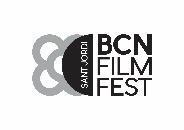 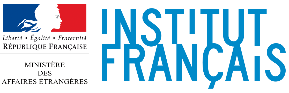 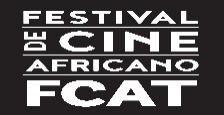 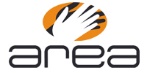 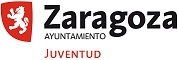 www.filmotecazaragoza.comPalacio de los Morlanes. Pza. San Carlos 4. 50001 Zaragoza. E-mail: filmoteca@pmaei.es  Tels. 976721853 y 976721854. Fax 976398740        www.filmotecazaragoza.comPalacio de los Morlanes. Pza. San Carlos 4. 50001 Zaragoza. E-mail: filmoteca@pmaei.es  Tels. 976721853 y 976721854. Fax 976398740        www.filmotecazaragoza.comPalacio de los Morlanes. Pza. San Carlos 4. 50001 Zaragoza. E-mail: filmoteca@pmaei.es  Tels. 976721853 y 976721854. Fax 976398740        www.filmotecazaragoza.comPalacio de los Morlanes. Pza. San Carlos 4. 50001 Zaragoza. E-mail: filmoteca@pmaei.es  Tels. 976721853 y 976721854. Fax 976398740        www.filmotecazaragoza.comPalacio de los Morlanes. Pza. San Carlos 4. 50001 Zaragoza. E-mail: filmoteca@pmaei.es  Tels. 976721853 y 976721854. Fax 976398740        www.filmotecazaragoza.comPalacio de los Morlanes. Pza. San Carlos 4. 50001 Zaragoza. E-mail: filmoteca@pmaei.es  Tels. 976721853 y 976721854. Fax 976398740        www.filmotecazaragoza.comPalacio de los Morlanes. Pza. San Carlos 4. 50001 Zaragoza. E-mail: filmoteca@pmaei.es  Tels. 976721853 y 976721854. Fax 976398740        www.filmotecazaragoza.comPalacio de los Morlanes. Pza. San Carlos 4. 50001 Zaragoza. E-mail: filmoteca@pmaei.es  Tels. 976721853 y 976721854. Fax 976398740        www.filmotecazaragoza.comPalacio de los Morlanes. Pza. San Carlos 4. 50001 Zaragoza. E-mail: filmoteca@pmaei.es  Tels. 976721853 y 976721854. Fax 976398740                              11 – 14   NOVIEMBRE 2020CENTENARIO ERIC ROHMERDE LA RAÍZ LA IMAGEN DE LA MEMORIARASMIA                      11 – 14   NOVIEMBRE 2020CENTENARIO ERIC ROHMERDE LA RAÍZ LA IMAGEN DE LA MEMORIARASMIA                      11 – 14   NOVIEMBRE 2020CENTENARIO ERIC ROHMERDE LA RAÍZ LA IMAGEN DE LA MEMORIARASMIA                      11 – 14   NOVIEMBRE 2020CENTENARIO ERIC ROHMERDE LA RAÍZ LA IMAGEN DE LA MEMORIARASMIA                      11 – 14   NOVIEMBRE 2020CENTENARIO ERIC ROHMERDE LA RAÍZ LA IMAGEN DE LA MEMORIARASMIA                      11 – 14   NOVIEMBRE 2020CENTENARIO ERIC ROHMERDE LA RAÍZ LA IMAGEN DE LA MEMORIARASMIA                      11 – 14   NOVIEMBRE 2020CENTENARIO ERIC ROHMERDE LA RAÍZ LA IMAGEN DE LA MEMORIARASMIA                      11 – 14   NOVIEMBRE 2020CENTENARIO ERIC ROHMERDE LA RAÍZ LA IMAGEN DE LA MEMORIARASMIA                      11 – 14   NOVIEMBRE 2020CENTENARIO ERIC ROHMERDE LA RAÍZ LA IMAGEN DE LA MEMORIARASMIA                      11 – 14   NOVIEMBRE 2020CENTENARIO ERIC ROHMERDE LA RAÍZ LA IMAGEN DE LA MEMORIARASMIA                      11 – 14   NOVIEMBRE 2020CENTENARIO ERIC ROHMERDE LA RAÍZ LA IMAGEN DE LA MEMORIARASMIA                      11 – 14   NOVIEMBRE 2020CENTENARIO ERIC ROHMERDE LA RAÍZ LA IMAGEN DE LA MEMORIARASMIA                      11 – 14   NOVIEMBRE 2020CENTENARIO ERIC ROHMERDE LA RAÍZ LA IMAGEN DE LA MEMORIARASMIA       MIÉRCOLES 11       MIÉRCOLES 11       MIÉRCOLES 11       MIÉRCOLES 11       MIÉRCOLES 11       MIÉRCOLES 11       MIÉRCOLES 11       MIÉRCOLES 11       MIÉRCOLES 11       MIÉRCOLES 11       MIÉRCOLES 11       MIÉRCOLES 11       MIÉRCOLES 11       MIÉRCOLES 11       MIÉRCOLES 1118 h.: ROHMER (7):Conte d’été / Cuento de verano, Eric Rohmer, 1996.Int.: Melvil Poupaud, Amanda Langlet, Gwenaëlle Simon, Aurelia Nolin.Francia. VOSE.  113 min.18 h.: ROHMER (7):Conte d’été / Cuento de verano, Eric Rohmer, 1996.Int.: Melvil Poupaud, Amanda Langlet, Gwenaëlle Simon, Aurelia Nolin.Francia. VOSE.  113 min.18 h.: ROHMER (7):Conte d’été / Cuento de verano, Eric Rohmer, 1996.Int.: Melvil Poupaud, Amanda Langlet, Gwenaëlle Simon, Aurelia Nolin.Francia. VOSE.  113 min.18 h.: ROHMER (7):Conte d’été / Cuento de verano, Eric Rohmer, 1996.Int.: Melvil Poupaud, Amanda Langlet, Gwenaëlle Simon, Aurelia Nolin.Francia. VOSE.  113 min.18 h.: ROHMER (7):Conte d’été / Cuento de verano, Eric Rohmer, 1996.Int.: Melvil Poupaud, Amanda Langlet, Gwenaëlle Simon, Aurelia Nolin.Francia. VOSE.  113 min.18 h.: ROHMER (7):Conte d’été / Cuento de verano, Eric Rohmer, 1996.Int.: Melvil Poupaud, Amanda Langlet, Gwenaëlle Simon, Aurelia Nolin.Francia. VOSE.  113 min.18 h.: ROHMER (7):Conte d’été / Cuento de verano, Eric Rohmer, 1996.Int.: Melvil Poupaud, Amanda Langlet, Gwenaëlle Simon, Aurelia Nolin.Francia. VOSE.  113 min.18 h.: ROHMER (7):Conte d’été / Cuento de verano, Eric Rohmer, 1996.Int.: Melvil Poupaud, Amanda Langlet, Gwenaëlle Simon, Aurelia Nolin.Francia. VOSE.  113 min.18 h.: ROHMER (7):Conte d’été / Cuento de verano, Eric Rohmer, 1996.Int.: Melvil Poupaud, Amanda Langlet, Gwenaëlle Simon, Aurelia Nolin.Francia. VOSE.  113 min.18 h.: ROHMER (7):Conte d’été / Cuento de verano, Eric Rohmer, 1996.Int.: Melvil Poupaud, Amanda Langlet, Gwenaëlle Simon, Aurelia Nolin.Francia. VOSE.  113 min.18 h.: ROHMER (7):Conte d’été / Cuento de verano, Eric Rohmer, 1996.Int.: Melvil Poupaud, Amanda Langlet, Gwenaëlle Simon, Aurelia Nolin.Francia. VOSE.  113 min.18 h.: ROHMER (7):Conte d’été / Cuento de verano, Eric Rohmer, 1996.Int.: Melvil Poupaud, Amanda Langlet, Gwenaëlle Simon, Aurelia Nolin.Francia. VOSE.  113 min.18 h.: ROHMER (7):Conte d’été / Cuento de verano, Eric Rohmer, 1996.Int.: Melvil Poupaud, Amanda Langlet, Gwenaëlle Simon, Aurelia Nolin.Francia. VOSE.  113 min.18 h.: ROHMER (7):Conte d’été / Cuento de verano, Eric Rohmer, 1996.Int.: Melvil Poupaud, Amanda Langlet, Gwenaëlle Simon, Aurelia Nolin.Francia. VOSE.  113 min.18 h.: ROHMER (7):Conte d’été / Cuento de verano, Eric Rohmer, 1996.Int.: Melvil Poupaud, Amanda Langlet, Gwenaëlle Simon, Aurelia Nolin.Francia. VOSE.  113 min.                                                                                              JUEVES 12                                                                                              JUEVES 12                                                                                              JUEVES 12                                                                                              JUEVES 12                                                                                              JUEVES 12                                                                                              JUEVES 12                                                                                              JUEVES 12                                                                                              JUEVES 12                                                                                              JUEVES 12                                                                                              JUEVES 12                                                                                              JUEVES 12                                                                                              JUEVES 12                                                                                              JUEVES 12                                                                                              JUEVES 12                                                                                              JUEVES 12                                                                                              JUEVES 12                                                                                              JUEVES 12                                                                                              JUEVES 12                                                                                              JUEVES 1218 h.: ROHMER (y 8):Conte d’automne / Cuento de otoño, Eric Rohmer, 1998.Int.: Marie Rivière, Béatrice Romand, Alain Libolt.Francia. VOSE.  112 min.18 h.: ROHMER (y 8):Conte d’automne / Cuento de otoño, Eric Rohmer, 1998.Int.: Marie Rivière, Béatrice Romand, Alain Libolt.Francia. VOSE.  112 min.18 h.: ROHMER (y 8):Conte d’automne / Cuento de otoño, Eric Rohmer, 1998.Int.: Marie Rivière, Béatrice Romand, Alain Libolt.Francia. VOSE.  112 min.18 h.: ROHMER (y 8):Conte d’automne / Cuento de otoño, Eric Rohmer, 1998.Int.: Marie Rivière, Béatrice Romand, Alain Libolt.Francia. VOSE.  112 min.18 h.: ROHMER (y 8):Conte d’automne / Cuento de otoño, Eric Rohmer, 1998.Int.: Marie Rivière, Béatrice Romand, Alain Libolt.Francia. VOSE.  112 min.18 h.: ROHMER (y 8):Conte d’automne / Cuento de otoño, Eric Rohmer, 1998.Int.: Marie Rivière, Béatrice Romand, Alain Libolt.Francia. VOSE.  112 min.18 h.: ROHMER (y 8):Conte d’automne / Cuento de otoño, Eric Rohmer, 1998.Int.: Marie Rivière, Béatrice Romand, Alain Libolt.Francia. VOSE.  112 min.18 h.: ROHMER (y 8):Conte d’automne / Cuento de otoño, Eric Rohmer, 1998.Int.: Marie Rivière, Béatrice Romand, Alain Libolt.Francia. VOSE.  112 min.18 h.: ROHMER (y 8):Conte d’automne / Cuento de otoño, Eric Rohmer, 1998.Int.: Marie Rivière, Béatrice Romand, Alain Libolt.Francia. VOSE.  112 min.18 h.: ROHMER (y 8):Conte d’automne / Cuento de otoño, Eric Rohmer, 1998.Int.: Marie Rivière, Béatrice Romand, Alain Libolt.Francia. VOSE.  112 min.20,30 h.: DE LA RAÍZ (2):Si me borrara el viento lo que yo canto, David Trueba, 2019.Documental sobre Chicho Sánchez FerlosioEspaña. 89 min.20,30 h.: DE LA RAÍZ (2):Si me borrara el viento lo que yo canto, David Trueba, 2019.Documental sobre Chicho Sánchez FerlosioEspaña. 89 min.20,30 h.: DE LA RAÍZ (2):Si me borrara el viento lo que yo canto, David Trueba, 2019.Documental sobre Chicho Sánchez FerlosioEspaña. 89 min.20,30 h.: DE LA RAÍZ (2):Si me borrara el viento lo que yo canto, David Trueba, 2019.Documental sobre Chicho Sánchez FerlosioEspaña. 89 min.20,30 h.: DE LA RAÍZ (2):Si me borrara el viento lo que yo canto, David Trueba, 2019.Documental sobre Chicho Sánchez FerlosioEspaña. 89 min.20,30 h.: DE LA RAÍZ (2):Si me borrara el viento lo que yo canto, David Trueba, 2019.Documental sobre Chicho Sánchez FerlosioEspaña. 89 min.20,30 h.: DE LA RAÍZ (2):Si me borrara el viento lo que yo canto, David Trueba, 2019.Documental sobre Chicho Sánchez FerlosioEspaña. 89 min.                                                                                             VIERNES 13                                                                                             VIERNES 13                                                                                             VIERNES 13                                                                                             VIERNES 13                                                                                             VIERNES 13                                                                                             VIERNES 13                                                                                             VIERNES 13                                                                                             VIERNES 13                                                                                             VIERNES 13                                                                                             VIERNES 13                                                                                             VIERNES 13                                                                                             VIERNES 13                                                                                             VIERNES 13                                                                                             VIERNES 13                                                                                             VIERNES 13                                                                                             VIERNES 13                                                                                             VIERNES 13                                                                                             VIERNES 13                                                                                             VIERNES 1318 h.: MEMORIA (1): La ciudad sitiada “Madre”, Monólogo de Laila Ripoll interpretado por Claudia Siba Vicente García Riestra, Guardián de la Memoria. Una historia de Buchenwald, Alberto Vázquez García, 2020. España. 105 min. Programado por ARMHA Zaragoza.18 h.: MEMORIA (1): La ciudad sitiada “Madre”, Monólogo de Laila Ripoll interpretado por Claudia Siba Vicente García Riestra, Guardián de la Memoria. Una historia de Buchenwald, Alberto Vázquez García, 2020. España. 105 min. Programado por ARMHA Zaragoza.18 h.: MEMORIA (1): La ciudad sitiada “Madre”, Monólogo de Laila Ripoll interpretado por Claudia Siba Vicente García Riestra, Guardián de la Memoria. Una historia de Buchenwald, Alberto Vázquez García, 2020. España. 105 min. Programado por ARMHA Zaragoza.18 h.: MEMORIA (1): La ciudad sitiada “Madre”, Monólogo de Laila Ripoll interpretado por Claudia Siba Vicente García Riestra, Guardián de la Memoria. Una historia de Buchenwald, Alberto Vázquez García, 2020. España. 105 min. Programado por ARMHA Zaragoza.18 h.: MEMORIA (1): La ciudad sitiada “Madre”, Monólogo de Laila Ripoll interpretado por Claudia Siba Vicente García Riestra, Guardián de la Memoria. Una historia de Buchenwald, Alberto Vázquez García, 2020. España. 105 min. Programado por ARMHA Zaragoza.18 h.: MEMORIA (1): La ciudad sitiada “Madre”, Monólogo de Laila Ripoll interpretado por Claudia Siba Vicente García Riestra, Guardián de la Memoria. Una historia de Buchenwald, Alberto Vázquez García, 2020. España. 105 min. Programado por ARMHA Zaragoza.18 h.: MEMORIA (1): La ciudad sitiada “Madre”, Monólogo de Laila Ripoll interpretado por Claudia Siba Vicente García Riestra, Guardián de la Memoria. Una historia de Buchenwald, Alberto Vázquez García, 2020. España. 105 min. Programado por ARMHA Zaragoza.18 h.: MEMORIA (1): La ciudad sitiada “Madre”, Monólogo de Laila Ripoll interpretado por Claudia Siba Vicente García Riestra, Guardián de la Memoria. Una historia de Buchenwald, Alberto Vázquez García, 2020. España. 105 min. Programado por ARMHA Zaragoza.18 h.: MEMORIA (1): La ciudad sitiada “Madre”, Monólogo de Laila Ripoll interpretado por Claudia Siba Vicente García Riestra, Guardián de la Memoria. Una historia de Buchenwald, Alberto Vázquez García, 2020. España. 105 min. Programado por ARMHA Zaragoza.18 h.: MEMORIA (1): La ciudad sitiada “Madre”, Monólogo de Laila Ripoll interpretado por Claudia Siba Vicente García Riestra, Guardián de la Memoria. Una historia de Buchenwald, Alberto Vázquez García, 2020. España. 105 min. Programado por ARMHA Zaragoza.18 h.: MEMORIA (1): La ciudad sitiada “Madre”, Monólogo de Laila Ripoll interpretado por Claudia Siba Vicente García Riestra, Guardián de la Memoria. Una historia de Buchenwald, Alberto Vázquez García, 2020. España. 105 min. Programado por ARMHA Zaragoza.18 h.: MEMORIA (1): La ciudad sitiada “Madre”, Monólogo de Laila Ripoll interpretado por Claudia Siba Vicente García Riestra, Guardián de la Memoria. Una historia de Buchenwald, Alberto Vázquez García, 2020. España. 105 min. Programado por ARMHA Zaragoza.18 h.: MEMORIA (1): La ciudad sitiada “Madre”, Monólogo de Laila Ripoll interpretado por Claudia Siba Vicente García Riestra, Guardián de la Memoria. Una historia de Buchenwald, Alberto Vázquez García, 2020. España. 105 min. Programado por ARMHA Zaragoza.18 h.: MEMORIA (1): La ciudad sitiada “Madre”, Monólogo de Laila Ripoll interpretado por Claudia Siba Vicente García Riestra, Guardián de la Memoria. Una historia de Buchenwald, Alberto Vázquez García, 2020. España. 105 min. Programado por ARMHA Zaragoza.18 h.: MEMORIA (1): La ciudad sitiada “Madre”, Monólogo de Laila Ripoll interpretado por Claudia Siba Vicente García Riestra, Guardián de la Memoria. Una historia de Buchenwald, Alberto Vázquez García, 2020. España. 105 min. Programado por ARMHA Zaragoza.18 h.: MEMORIA (1): La ciudad sitiada “Madre”, Monólogo de Laila Ripoll interpretado por Claudia Siba Vicente García Riestra, Guardián de la Memoria. Una historia de Buchenwald, Alberto Vázquez García, 2020. España. 105 min. Programado por ARMHA Zaragoza.18 h.: MEMORIA (1): La ciudad sitiada “Madre”, Monólogo de Laila Ripoll interpretado por Claudia Siba Vicente García Riestra, Guardián de la Memoria. Una historia de Buchenwald, Alberto Vázquez García, 2020. España. 105 min. Programado por ARMHA Zaragoza.18 h.: MEMORIA (1): La ciudad sitiada “Madre”, Monólogo de Laila Ripoll interpretado por Claudia Siba Vicente García Riestra, Guardián de la Memoria. Una historia de Buchenwald, Alberto Vázquez García, 2020. España. 105 min. Programado por ARMHA Zaragoza.18 h.: MEMORIA (1): La ciudad sitiada “Madre”, Monólogo de Laila Ripoll interpretado por Claudia Siba Vicente García Riestra, Guardián de la Memoria. Una historia de Buchenwald, Alberto Vázquez García, 2020. España. 105 min. Programado por ARMHA Zaragoza.                                                                                                            SÁBADO 1418 h:  RASMIA – NEW WAVE EN BERLÍN OESTE. Organizado por Servicio de Juventud. Coordinado por Ana Puyol:Der Himmel über Berlin / El cielo sobre Berlín, Wim Wenders, 1987.Int.: Bruno Ganz, Peter Falk, Solveig Dommartin.RFA. VOSE. 128 min.Invitado: Óscar Díez (Guitarra en Las Novias y Docente). Peter Handke Premio Nobel de Literatura 2019 es el autor del poema que articula la película.                                                                                                             SÁBADO 1418 h:  RASMIA – NEW WAVE EN BERLÍN OESTE. Organizado por Servicio de Juventud. Coordinado por Ana Puyol:Der Himmel über Berlin / El cielo sobre Berlín, Wim Wenders, 1987.Int.: Bruno Ganz, Peter Falk, Solveig Dommartin.RFA. VOSE. 128 min.Invitado: Óscar Díez (Guitarra en Las Novias y Docente). Peter Handke Premio Nobel de Literatura 2019 es el autor del poema que articula la película.                                                                                                             SÁBADO 1418 h:  RASMIA – NEW WAVE EN BERLÍN OESTE. Organizado por Servicio de Juventud. Coordinado por Ana Puyol:Der Himmel über Berlin / El cielo sobre Berlín, Wim Wenders, 1987.Int.: Bruno Ganz, Peter Falk, Solveig Dommartin.RFA. VOSE. 128 min.Invitado: Óscar Díez (Guitarra en Las Novias y Docente). Peter Handke Premio Nobel de Literatura 2019 es el autor del poema que articula la película.                                                                                                             SÁBADO 1418 h:  RASMIA – NEW WAVE EN BERLÍN OESTE. Organizado por Servicio de Juventud. Coordinado por Ana Puyol:Der Himmel über Berlin / El cielo sobre Berlín, Wim Wenders, 1987.Int.: Bruno Ganz, Peter Falk, Solveig Dommartin.RFA. VOSE. 128 min.Invitado: Óscar Díez (Guitarra en Las Novias y Docente). Peter Handke Premio Nobel de Literatura 2019 es el autor del poema que articula la película.                                                                                                             SÁBADO 1418 h:  RASMIA – NEW WAVE EN BERLÍN OESTE. Organizado por Servicio de Juventud. Coordinado por Ana Puyol:Der Himmel über Berlin / El cielo sobre Berlín, Wim Wenders, 1987.Int.: Bruno Ganz, Peter Falk, Solveig Dommartin.RFA. VOSE. 128 min.Invitado: Óscar Díez (Guitarra en Las Novias y Docente). Peter Handke Premio Nobel de Literatura 2019 es el autor del poema que articula la película.                                                                                                             SÁBADO 1418 h:  RASMIA – NEW WAVE EN BERLÍN OESTE. Organizado por Servicio de Juventud. Coordinado por Ana Puyol:Der Himmel über Berlin / El cielo sobre Berlín, Wim Wenders, 1987.Int.: Bruno Ganz, Peter Falk, Solveig Dommartin.RFA. VOSE. 128 min.Invitado: Óscar Díez (Guitarra en Las Novias y Docente). Peter Handke Premio Nobel de Literatura 2019 es el autor del poema que articula la película.                                                                                                             SÁBADO 1418 h:  RASMIA – NEW WAVE EN BERLÍN OESTE. Organizado por Servicio de Juventud. Coordinado por Ana Puyol:Der Himmel über Berlin / El cielo sobre Berlín, Wim Wenders, 1987.Int.: Bruno Ganz, Peter Falk, Solveig Dommartin.RFA. VOSE. 128 min.Invitado: Óscar Díez (Guitarra en Las Novias y Docente). Peter Handke Premio Nobel de Literatura 2019 es el autor del poema que articula la película.                                                                                                             SÁBADO 1418 h:  RASMIA – NEW WAVE EN BERLÍN OESTE. Organizado por Servicio de Juventud. Coordinado por Ana Puyol:Der Himmel über Berlin / El cielo sobre Berlín, Wim Wenders, 1987.Int.: Bruno Ganz, Peter Falk, Solveig Dommartin.RFA. VOSE. 128 min.Invitado: Óscar Díez (Guitarra en Las Novias y Docente). Peter Handke Premio Nobel de Literatura 2019 es el autor del poema que articula la película.                                                                                                             SÁBADO 1418 h:  RASMIA – NEW WAVE EN BERLÍN OESTE. Organizado por Servicio de Juventud. Coordinado por Ana Puyol:Der Himmel über Berlin / El cielo sobre Berlín, Wim Wenders, 1987.Int.: Bruno Ganz, Peter Falk, Solveig Dommartin.RFA. VOSE. 128 min.Invitado: Óscar Díez (Guitarra en Las Novias y Docente). Peter Handke Premio Nobel de Literatura 2019 es el autor del poema que articula la película.                                                                                                             SÁBADO 1418 h:  RASMIA – NEW WAVE EN BERLÍN OESTE. Organizado por Servicio de Juventud. Coordinado por Ana Puyol:Der Himmel über Berlin / El cielo sobre Berlín, Wim Wenders, 1987.Int.: Bruno Ganz, Peter Falk, Solveig Dommartin.RFA. VOSE. 128 min.Invitado: Óscar Díez (Guitarra en Las Novias y Docente). Peter Handke Premio Nobel de Literatura 2019 es el autor del poema que articula la película.                                                                                                             SÁBADO 1418 h:  RASMIA – NEW WAVE EN BERLÍN OESTE. Organizado por Servicio de Juventud. Coordinado por Ana Puyol:Der Himmel über Berlin / El cielo sobre Berlín, Wim Wenders, 1987.Int.: Bruno Ganz, Peter Falk, Solveig Dommartin.RFA. VOSE. 128 min.Invitado: Óscar Díez (Guitarra en Las Novias y Docente). Peter Handke Premio Nobel de Literatura 2019 es el autor del poema que articula la película.                                                                                                             SÁBADO 1418 h:  RASMIA – NEW WAVE EN BERLÍN OESTE. Organizado por Servicio de Juventud. Coordinado por Ana Puyol:Der Himmel über Berlin / El cielo sobre Berlín, Wim Wenders, 1987.Int.: Bruno Ganz, Peter Falk, Solveig Dommartin.RFA. VOSE. 128 min.Invitado: Óscar Díez (Guitarra en Las Novias y Docente). Peter Handke Premio Nobel de Literatura 2019 es el autor del poema que articula la película.                                                                                                             SÁBADO 1418 h:  RASMIA – NEW WAVE EN BERLÍN OESTE. Organizado por Servicio de Juventud. Coordinado por Ana Puyol:Der Himmel über Berlin / El cielo sobre Berlín, Wim Wenders, 1987.Int.: Bruno Ganz, Peter Falk, Solveig Dommartin.RFA. VOSE. 128 min.Invitado: Óscar Díez (Guitarra en Las Novias y Docente). Peter Handke Premio Nobel de Literatura 2019 es el autor del poema que articula la película.                                                                                                             SÁBADO 1418 h:  RASMIA – NEW WAVE EN BERLÍN OESTE. Organizado por Servicio de Juventud. Coordinado por Ana Puyol:Der Himmel über Berlin / El cielo sobre Berlín, Wim Wenders, 1987.Int.: Bruno Ganz, Peter Falk, Solveig Dommartin.RFA. VOSE. 128 min.Invitado: Óscar Díez (Guitarra en Las Novias y Docente). Peter Handke Premio Nobel de Literatura 2019 es el autor del poema que articula la película.                                                                                                             SÁBADO 1418 h:  RASMIA – NEW WAVE EN BERLÍN OESTE. Organizado por Servicio de Juventud. Coordinado por Ana Puyol:Der Himmel über Berlin / El cielo sobre Berlín, Wim Wenders, 1987.Int.: Bruno Ganz, Peter Falk, Solveig Dommartin.RFA. VOSE. 128 min.Invitado: Óscar Díez (Guitarra en Las Novias y Docente). Peter Handke Premio Nobel de Literatura 2019 es el autor del poema que articula la película.                                                                                                             SÁBADO 1418 h:  RASMIA – NEW WAVE EN BERLÍN OESTE. Organizado por Servicio de Juventud. Coordinado por Ana Puyol:Der Himmel über Berlin / El cielo sobre Berlín, Wim Wenders, 1987.Int.: Bruno Ganz, Peter Falk, Solveig Dommartin.RFA. VOSE. 128 min.Invitado: Óscar Díez (Guitarra en Las Novias y Docente). Peter Handke Premio Nobel de Literatura 2019 es el autor del poema que articula la película.                                                                                                             SÁBADO 1418 h:  RASMIA – NEW WAVE EN BERLÍN OESTE. Organizado por Servicio de Juventud. Coordinado por Ana Puyol:Der Himmel über Berlin / El cielo sobre Berlín, Wim Wenders, 1987.Int.: Bruno Ganz, Peter Falk, Solveig Dommartin.RFA. VOSE. 128 min.Invitado: Óscar Díez (Guitarra en Las Novias y Docente). Peter Handke Premio Nobel de Literatura 2019 es el autor del poema que articula la película.                                                                                                             SÁBADO 1418 h:  RASMIA – NEW WAVE EN BERLÍN OESTE. Organizado por Servicio de Juventud. Coordinado por Ana Puyol:Der Himmel über Berlin / El cielo sobre Berlín, Wim Wenders, 1987.Int.: Bruno Ganz, Peter Falk, Solveig Dommartin.RFA. VOSE. 128 min.Invitado: Óscar Díez (Guitarra en Las Novias y Docente). Peter Handke Premio Nobel de Literatura 2019 es el autor del poema que articula la película.                                                                                                             SÁBADO 1418 h:  RASMIA – NEW WAVE EN BERLÍN OESTE. Organizado por Servicio de Juventud. Coordinado por Ana Puyol:Der Himmel über Berlin / El cielo sobre Berlín, Wim Wenders, 1987.Int.: Bruno Ganz, Peter Falk, Solveig Dommartin.RFA. VOSE. 128 min.Invitado: Óscar Díez (Guitarra en Las Novias y Docente). Peter Handke Premio Nobel de Literatura 2019 es el autor del poema que articula la película. Agradecemos la colaboración de Festival de Cine de Barcelona. ARMHA (Zaragoza). Carolina Hernández AREA (Zaragoza) Servicio de Juventud- Ayuntamiento de Zaragoza. Ana Puyol (Zaragoza). Agradecemos la colaboración de Festival de Cine de Barcelona. ARMHA (Zaragoza). Carolina Hernández AREA (Zaragoza) Servicio de Juventud- Ayuntamiento de Zaragoza. Ana Puyol (Zaragoza). Agradecemos la colaboración de Festival de Cine de Barcelona. ARMHA (Zaragoza). Carolina Hernández AREA (Zaragoza) Servicio de Juventud- Ayuntamiento de Zaragoza. Ana Puyol (Zaragoza). Agradecemos la colaboración de Festival de Cine de Barcelona. ARMHA (Zaragoza). Carolina Hernández AREA (Zaragoza) Servicio de Juventud- Ayuntamiento de Zaragoza. Ana Puyol (Zaragoza). Agradecemos la colaboración de Festival de Cine de Barcelona. ARMHA (Zaragoza). Carolina Hernández AREA (Zaragoza) Servicio de Juventud- Ayuntamiento de Zaragoza. Ana Puyol (Zaragoza). Agradecemos la colaboración de Festival de Cine de Barcelona. ARMHA (Zaragoza). Carolina Hernández AREA (Zaragoza) Servicio de Juventud- Ayuntamiento de Zaragoza. Ana Puyol (Zaragoza). Agradecemos la colaboración de Festival de Cine de Barcelona. ARMHA (Zaragoza). Carolina Hernández AREA (Zaragoza) Servicio de Juventud- Ayuntamiento de Zaragoza. Ana Puyol (Zaragoza). Agradecemos la colaboración de Festival de Cine de Barcelona. ARMHA (Zaragoza). Carolina Hernández AREA (Zaragoza) Servicio de Juventud- Ayuntamiento de Zaragoza. Ana Puyol (Zaragoza). Agradecemos la colaboración de Festival de Cine de Barcelona. ARMHA (Zaragoza). Carolina Hernández AREA (Zaragoza) Servicio de Juventud- Ayuntamiento de Zaragoza. Ana Puyol (Zaragoza). Agradecemos la colaboración de Festival de Cine de Barcelona. ARMHA (Zaragoza). Carolina Hernández AREA (Zaragoza) Servicio de Juventud- Ayuntamiento de Zaragoza. Ana Puyol (Zaragoza). Agradecemos la colaboración de Festival de Cine de Barcelona. ARMHA (Zaragoza). Carolina Hernández AREA (Zaragoza) Servicio de Juventud- Ayuntamiento de Zaragoza. Ana Puyol (Zaragoza). Agradecemos la colaboración de Festival de Cine de Barcelona. ARMHA (Zaragoza). Carolina Hernández AREA (Zaragoza) Servicio de Juventud- Ayuntamiento de Zaragoza. Ana Puyol (Zaragoza). Agradecemos la colaboración de Festival de Cine de Barcelona. ARMHA (Zaragoza). Carolina Hernández AREA (Zaragoza) Servicio de Juventud- Ayuntamiento de Zaragoza. Ana Puyol (Zaragoza). Agradecemos la colaboración de Festival de Cine de Barcelona. ARMHA (Zaragoza). Carolina Hernández AREA (Zaragoza) Servicio de Juventud- Ayuntamiento de Zaragoza. Ana Puyol (Zaragoza). Agradecemos la colaboración de Festival de Cine de Barcelona. ARMHA (Zaragoza). Carolina Hernández AREA (Zaragoza) Servicio de Juventud- Ayuntamiento de Zaragoza. Ana Puyol (Zaragoza). Agradecemos la colaboración de Festival de Cine de Barcelona. ARMHA (Zaragoza). Carolina Hernández AREA (Zaragoza) Servicio de Juventud- Ayuntamiento de Zaragoza. Ana Puyol (Zaragoza). Agradecemos la colaboración de Festival de Cine de Barcelona. ARMHA (Zaragoza). Carolina Hernández AREA (Zaragoza) Servicio de Juventud- Ayuntamiento de Zaragoza. Ana Puyol (Zaragoza). Agradecemos la colaboración de Festival de Cine de Barcelona. ARMHA (Zaragoza). Carolina Hernández AREA (Zaragoza) Servicio de Juventud- Ayuntamiento de Zaragoza. Ana Puyol (Zaragoza). Agradecemos la colaboración de Festival de Cine de Barcelona. ARMHA (Zaragoza). Carolina Hernández AREA (Zaragoza) Servicio de Juventud- Ayuntamiento de Zaragoza. Ana Puyol (Zaragoza). VO Versión original    VE Versión en castellano      VOSE Versión original subtítulos castellano (*) Subtitulado en vídeo   Rót. Rótulos   Son. Sonorizada VO Versión original    VE Versión en castellano      VOSE Versión original subtítulos castellano (*) Subtitulado en vídeo   Rót. Rótulos   Son. Sonorizada VO Versión original    VE Versión en castellano      VOSE Versión original subtítulos castellano (*) Subtitulado en vídeo   Rót. Rótulos   Son. Sonorizada VO Versión original    VE Versión en castellano      VOSE Versión original subtítulos castellano (*) Subtitulado en vídeo   Rót. Rótulos   Son. Sonorizada VO Versión original    VE Versión en castellano      VOSE Versión original subtítulos castellano (*) Subtitulado en vídeo   Rót. Rótulos   Son. Sonorizada VO Versión original    VE Versión en castellano      VOSE Versión original subtítulos castellano (*) Subtitulado en vídeo   Rót. Rótulos   Son. Sonorizada VO Versión original    VE Versión en castellano      VOSE Versión original subtítulos castellano (*) Subtitulado en vídeo   Rót. Rótulos   Son. Sonorizada VO Versión original    VE Versión en castellano      VOSE Versión original subtítulos castellano (*) Subtitulado en vídeo   Rót. Rótulos   Son. Sonorizada VO Versión original    VE Versión en castellano      VOSE Versión original subtítulos castellano (*) Subtitulado en vídeo   Rót. Rótulos   Son. Sonorizada VO Versión original    VE Versión en castellano      VOSE Versión original subtítulos castellano (*) Subtitulado en vídeo   Rót. Rótulos   Son. Sonorizada VO Versión original    VE Versión en castellano      VOSE Versión original subtítulos castellano (*) Subtitulado en vídeo   Rót. Rótulos   Son. Sonorizada VO Versión original    VE Versión en castellano      VOSE Versión original subtítulos castellano (*) Subtitulado en vídeo   Rót. Rótulos   Son. Sonorizada VO Versión original    VE Versión en castellano      VOSE Versión original subtítulos castellano (*) Subtitulado en vídeo   Rót. Rótulos   Son. Sonorizada VO Versión original    VE Versión en castellano      VOSE Versión original subtítulos castellano (*) Subtitulado en vídeo   Rót. Rótulos   Son. Sonorizada VO Versión original    VE Versión en castellano      VOSE Versión original subtítulos castellano (*) Subtitulado en vídeo   Rót. Rótulos   Son. Sonorizada VO Versión original    VE Versión en castellano      VOSE Versión original subtítulos castellano (*) Subtitulado en vídeo   Rót. Rótulos   Son. Sonorizada VO Versión original    VE Versión en castellano      VOSE Versión original subtítulos castellano (*) Subtitulado en vídeo   Rót. Rótulos   Son. Sonorizada VO Versión original    VE Versión en castellano      VOSE Versión original subtítulos castellano (*) Subtitulado en vídeo   Rót. Rótulos   Son. Sonorizada VO Versión original    VE Versión en castellano      VOSE Versión original subtítulos castellano (*) Subtitulado en vídeo   Rót. Rótulos   Son. Sonorizada 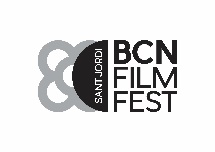 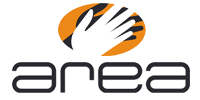 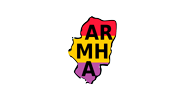 